В  марте 2022 года на базе средней общеобразовательной школы № 27 Первомайского района города Бишкек был организован  конкурс «Сердце отдаю детям» , который проводится с целью мотивации учителей  школы к использованию на уроках и внеклассных мероприятиях современных информационно-коммуникационных технологий, а также  призван способствовать развитию и расширению школьного информационного пространства и становлению системы преподавания с использованием средств ИКТ.	Было разработано Положение о проведении конкурса, определен состав конкурсного жюри, разработан рейтинг оценок.Целью конкурса является развитие и укрепление интереса к информационно-коммуникационным технологиям у педагогов и учащихся школы. Основные задачи конкурса:Закрепить интерес к информационно-коммуникационным технологиям;Выявить талантливых педагогов;Оценить уровень компетентности педагогов по ИКТ;Побудить педагогов к самостоятельному развитию в ИК направлении;Ознакомить коллектив с творческими достижениями коллег. Для участия в конкурсе каждое школьное методическое объединение  представило свою кандидатуру учителя из выбранных номинаций. Были представлены номинации «Лучший молодой учитель», «Лучший учитель».	Участники конкурса представили , в большей степени, уроки обобщения и систематизации  знаний, а также на втором этапе конкурса , презентовали творческие презентации эссе о выбранной профессии учителя.	Члены конкурсного жюри внимательно и объективно оценивали участников по сумме рейтинговых баллов, которые были разработаны к конкурсу, и по критериям показателей деятельности.	Большой приоритет получили учителя, которые не только доказали свою профессиональную пригодность, но и  степень  и эффективность использования  ИКТ  при подготовке к уроку.	В результате бурного обсуждения, члены жюри пришли к общему мнению.	Итоги общешкольного конкурса «Сердце отдаю детям»:Ι  место- Кубанычбек кызы Калия, учитель государственного языка, в номинации «Лучший учитель»Ι  место- Мухутдинова Насиба Бахтияровна, учитель английского  языка, в номинации «Лучший молодой учитель»Ι Ι    место- Бронникова Камилла Олеговна, учитель биологии, в номинации «Лучший  молодой учитель»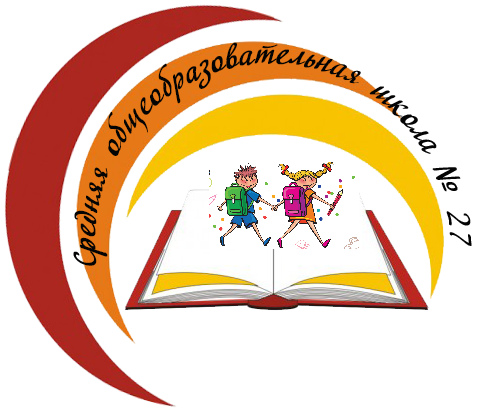 